Предложения по созданию единого справочника областей аккредитацииВведениеНа текущий момент в практике Российской Федерации нет единого подхода к формированию областей аккредитации. Формирование области аккредитации напрямую зависит от вида субъекта, в отношении которого осуществляется аккредитация.Ниже представлено описание подхода к формированию областей аккредитации, который позволит максимально унифицировать области аккредитации различных аккредитованных лиц. В настоящее время Федеральная служба по аккредитации реализует проект по созданию Федеральной государственной информационной системы (ФГИС Росаккредитации), пользователями которой помимо работников Службы станут органы по сертификации, испытательные лаборатории, эксперты по аккредитации. С информацией о возможностях, предоставляемых ФГИС, можно ознакомиться на сайте Росаккредитации. Одной из задач, решаемых средствами ФГИС, станет автоматизированное формирование области аккредитации. Предлагаемый ниже подход будет заложен во ФГИС.  Области аккредитации органов по сертификацииВ настоящее время при формировании области аккредитации для органов по сертификации в заявлении указываются следующие параметры:        Наименование объекта подтверждения соответствия;        Код ТН ВЭД ТС;        Код общероссийских классификаторов (ОКП, ОКУН);        Требования к объектам подтверждения соответствия;        Технические регламенты и(или) документы в области стандартизации;        Правила и методы исследований (испытаний) и измерений, в том числе правила отбора проб.Предлагается использовать подход к формированию областей аккредитации, основанный на комбинированном состава Единого справочника областей аккредитации на базе общероссийского классификатора продукции (ОКП) и общероссийского классификатора услуг населению (ОКУН).Преимуществом использования данного подхода к формированию областей аккредитации является тот факт, что не потребуется изменение правил формирования областей аккредитации, так как состав справочника при таком подходе будет содержать все коды классификаторов, которые на текущий момент используются при формировании области аккредитации.Помимо кодов ОКП, ОКУН, при формировании области аккредитации органа по сертификации должны быть указаны коды ТН ВЭД, а также технические регламенты и иные документы в области стандартизации. Реализация задачи по формированию области аккредитации во ФГИС направлена на максимизацию использования справочников и классификаторов и минимизацию ручного ввода информации в виде текстовых полей. Ниже представлен прототип интерфейса ФГИС по формированию области аккредитации для органа по сертификации.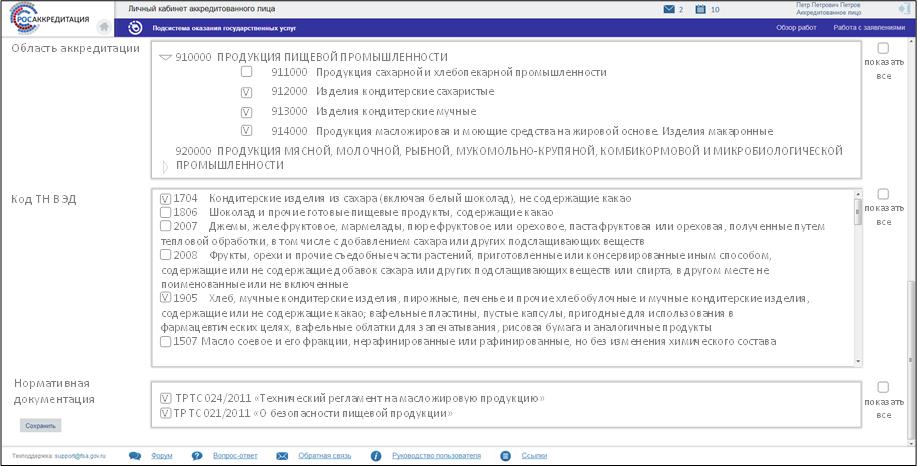 Рисунок 1. Прототип интерфейса ФГИС по формированию области аккредитации органа по сертификацииФормирование области аккредитации начинается с выбора элементов объединенного справочника ОКП и ОКУН.При выборе одного или нескольких элементов в объединенном справочнике, будут отфильтрованы значения кодов ТН ВЭД, соответствующие выбранным позициям ОКП, а также нормативные документы, сопоставленные с выбранными кодами.В случае, если необходимый код ТН ВЭД, либо необходимый нормативный документ (технический регламент) не был отображен, пользователь сможет отобразить полный набор элементов соответствующего справочника и осуществить выбор необходимых элементов. Связка между кодами ОКП и элементами справочника ТН ВЭД, справочника нормативных документов будет при этом сохранена в базу данных. Таким образом, набор связей между элементами различных справочников будет являться пополняемым. При этом элементы в справочнике отображаются с точностью до третьего знака (ХХХ000). При необходимости будет предоставляться возможность формирования области аккредитации, включающей коды ОКП (ОКУН) большей степени детализации. Следует, однако, иметь в виду, что взаимосвязь между элементами справочников ОКП, ТН ВЭД будет при этом осуществляться по третьему уровню детализации (как показано на рисунке).Текстовое описание области аккредитации будет формироваться автоматически из наименований выбранных элементов объединенного справочника ОКП, ОКУН. Пример формирования текстового описания области аккредитации представлен на рисунке 2. Редактирование текстового описания области аккредитации не предусматривается.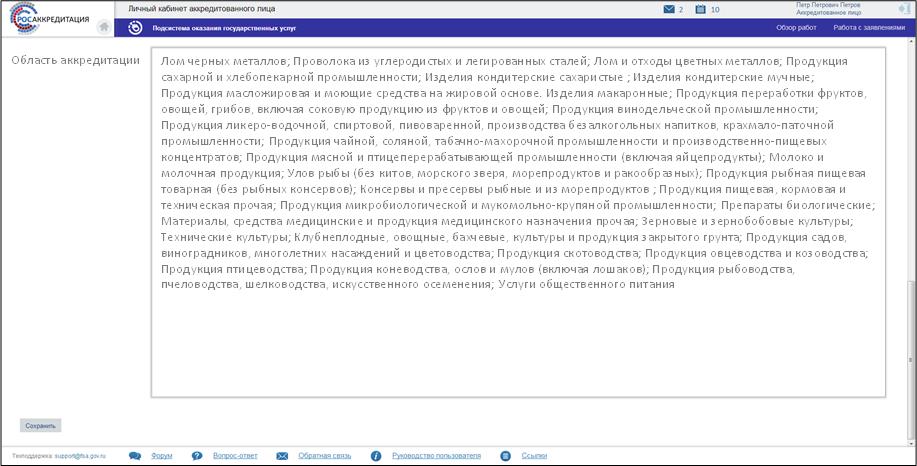 Рисунок 2. Пример формирования текстового описания области аккредитации органа по сертификацииВ качестве справочной информации для облегчения перехода в будущем на общероссийский классификатор продукции по видам экономической деятельности (ОКПД) взамен ОКП, предлагается при формировании области аккредитации также указывать коды ОКПД.Схематично карточка области аккредитации органа по сертификации представлена на рисунке 3.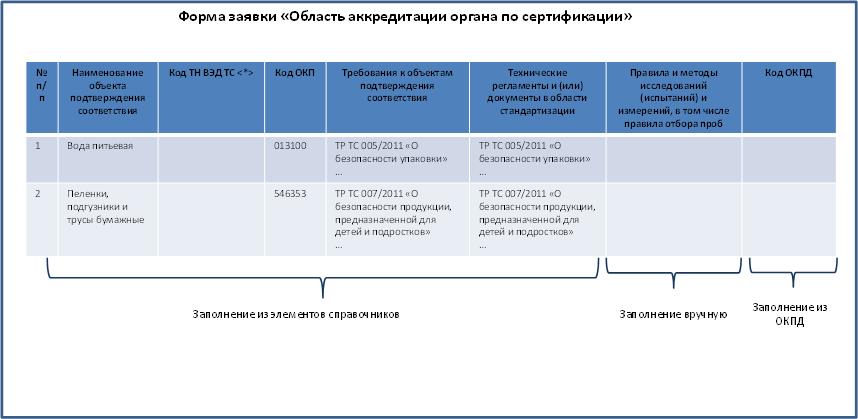 Рисунок 3. Карточка области аккредитацииПредлагается рассмотреть вопрос об отказе от заполнения столбцов «Требования к объектам подтверждения соответствия», «Технические регламенты и (или) документы в области стандартизации», «Правила и методы исследований (испытаний) и измерений, в том числе правила отбора проб» и их замене на один столбец – «Нормативный документ», заполняемый путем выбора элемента из справочника (в случае отсутствия необходимого документа пользователю предоставляется возможность его ручного добавления в справочник).В случае принятия предлагаемого подхода, переход к использованию нового формата областей аккредитации будет осуществляться постепенно. Действующая форма области аккредитации будет сохраняться в реестре аккредитованных лиц до момента переоформления аттестата аккредитации, либо получения аттестата на новый срок. При подаче заявки на первичную аккредитацию заполнение области аккредитации будет осуществляться по новым правилам.В таблице ниже приведен пример сопоставления действующей области аккредитации и области аккредитации, оформленной в соответствии с предлагаемым подходом.При первом входе во ФГИС пользователям-органам по сертификации будет предложено заполнить область аккредитации в соответствии с новым подходом. Сведения при этом будут сохранены в базу данных и будут использоваться при решении аналитических задач. В последующем при подаче заявки на получение аттестата аккредитации на новый срок повторно вводить вручную область аккредитации будет не нужно, так как все данные автоматически загрузятся из базы данных.  Таблица 1. Сравнение действующего и предлагаемого подхода к формированию областей аккредитации органа по сертификацииОбласти аккредитации испытательной лабораторииЗа основу при формировании области аккредитации испытательной лаборатории предлагается принять определение (выбор из справочника) методов исследований (испытаний).При выборе метода исследования при наличии связанных с ним элементов справочников ОКП, ТН ВЭД, технических регламентов, соответствующие элементы будут отфильтрованы в окне выбора. На рисунке 4 представлен прототип интерфейса ФГИС по формированию области аккредитации испытательной лаборатории. Рисунок 4. Прототип интерфейса ФГИС по формированию области аккредитации испытательной лаборатории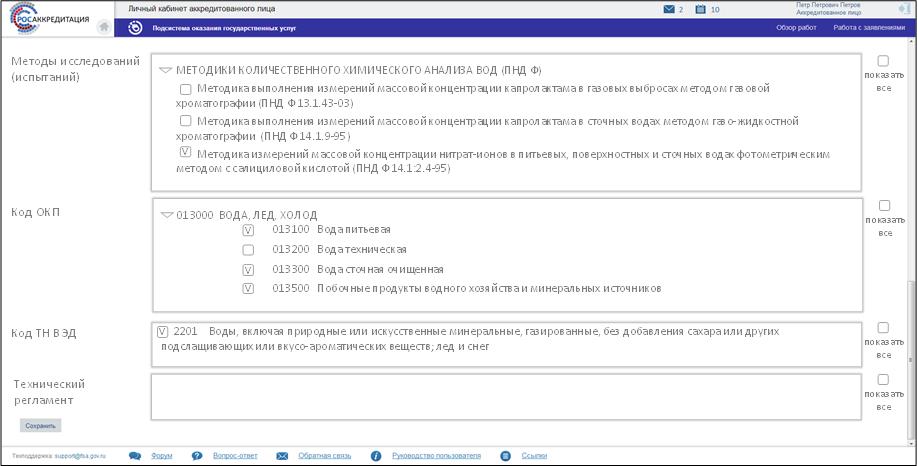 Текстовое описание области аккредитации будет формироваться автоматически из наименований выбранных элементов справочника ОКП. Редактирование текстового описания области аккредитации не предусматривается.В качестве справочной информации для облегчения перехода в будущем на общероссийский классификатор продукции по видам экономической деятельности (ОКПД) взамен ОКП, предлагается при формировании области аккредитации также указывать коды ОКПД.Схематично карточка области аккредитации органа по сертификации представлена на рисунке 5.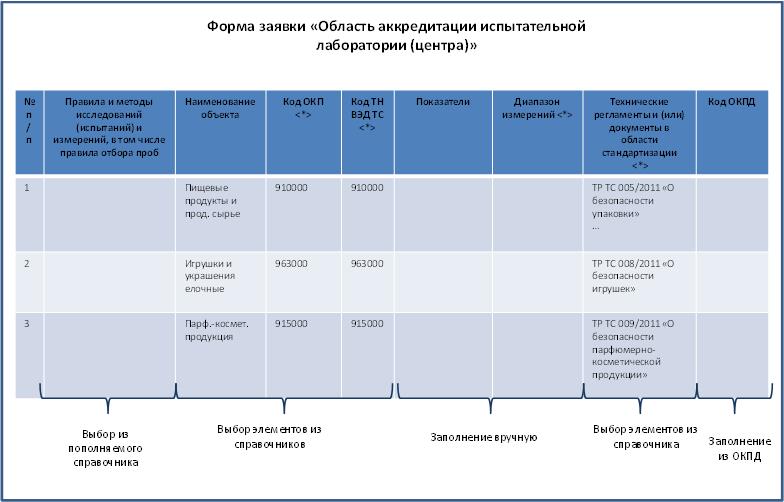 Рисунок 5. Пример карточки области аккредитации испытательной лабораторииВ случае принятия предлагаемого подхода, переход к использованию нового формата областей аккредитации будет осуществляться постепенно. Действующая форма области аккредитации будет сохраняться в реестре аккредитованных лиц до момента переоформления аттестата аккредитации, либо получения аттестата на новый срок. При подаче заявки на первичную аккредитацию заполнение области аккредитации будет осуществляться по новым правилам.В таблице ниже приведен пример сопоставления действующей области аккредитации испытательной лаборатории и области аккредитации, оформленной в соответствии с предлагаемым подходом.При первом входе во ФГИС пользователям-испытательным лабораториям будет предложено заполнить область аккредитации в соответствии с новым подходом. Сведения при этом будут сохранены в базу данных и будут использоваться при решении аналитических задач. В последующем при подаче заявки на получение аттестата аккредитации на новый срок повторно вводить вручную область аккредитации будет не нужно, так как все данные автоматически загрузятся из базы данных.Таблица 2. Сравнение действующего и предлагаемого подхода к формированию областей аккредитации испытательной лаборатории Области аттестации экспертов по аккредитацииПри формировании областей аттестации экспертов по аккредитации одной из важных аналитических задач является сопоставление области аттестации эксперта с областями аккредитации аккредитованных лиц. В предлагаемом подходе связующим элементом формирования областей аккредитации органов по сертификации и испытательных лабораторий является справочник ОКП, ОКУН. Однако в существующей практике область аттестации экспертов по аккредитации определяется из закрытого перечня областей, сформированного на основе кодов видов экономической деятельности (ОКВЭД), что делает невозможным прямое сопоставление с областями аккредитации органов по сертификации и испытательных лабораторий в автоматическом режиме.Для решения данной задачи предлагается, не меняя общий подход к формированию областей аттестации экспертов, использовать таблицу перехода «Области аттестации – коды ОКП, ОКУН». При этом сопоставление с кодами ОКП возможно на втором уровне классификатора ОКП (класс продукции ХХ 0000). Таким образом, сведения по областям аттестации экспертов не будут претерпевать изменений. Вместе с тем в качестве справочной информации в рамках ФГИС будет отображаться соответствие кодов ОКП, ОКУН областям аттестации.Предлагаемая таблица соответствия представлена ниже.Таблица 3. Предложения по сопоставлению действующих областей аттестации экспертов по аккредитации и кодов ОКП, ОКУНОбласти аккредитации метрологической службыДля формирования областей аккредитации метрологических служб предлагается в рамках ФГИС использовать перечень видов измерений с указанием групп измерений, что позволит уменьшить необходимость ручного ввода сведений. В остальном подход к формированию области аккредитации метрологической службы предлагается на сегодняшний день не менять.Пример карточки области аккредитации метрологической службы представлен на рисунке 6.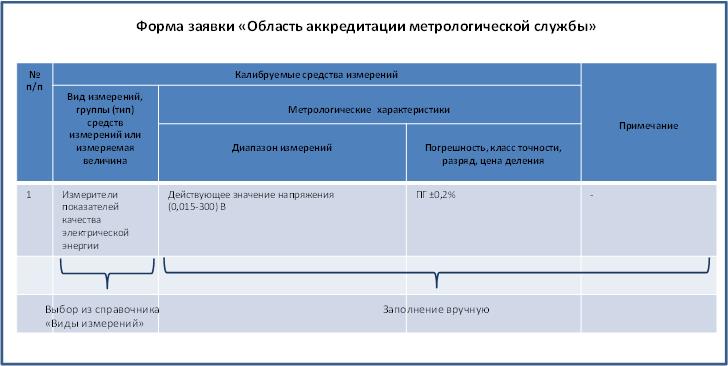 Рисунок 6. Пример карточки области аккредитации метрологической службыОбласти аккредитации граждан и организаций, привлекаемых органами государственной власти к мероприятиям по контролюДо настоящего времени отсутствовал в систематизированном виде перечень видов федерального государственного контроля (надзора) и регионального государственного контроля (надзора), который бы использовался при формировании области аккредитации граждан и организаций, привлекаемых к мероприятиям по контролю.В результате проведенного анализа нормативных правовых актов сформирован перечень видов государственного контроля, который предлагается использовать в качестве основы для формирования областей аккредитации.Предлагается выделить следующие области аккредитации экспертов и экспертных организаций привлекаемых органами государственного контроля (надзора)  к проведению мероприятий по контролю.Виды государственного контроля (надзора)Государственный ветеринарный надзорГосударственный карантинный фитосанитарный надзорГосударственный надзор в области семеноводстваГосударственный надзор в области племенного животноводстваГосударственный надзор в области безопасного обращения с пестицидами 
и агрохимикатамиГосударственный контроль (надзор) в сфере обращения лекарственных средств 
для ветеринарного примененияГосударственный контроль (надзор) в сфере обращения лекарственных средств 
для медицинского примененияГосударственный надзор в области защиты прав потребителейГосударственный надзор в области обеспечения качества и безопасности пищевых продуктов, материалов и изделийГосударственный надзор в сфере производства и оборота этилового спирта, алкогольной и спиртосодержащей продукцииГосударственный контроль за производством, оборотом и порядком использования изделий медицинского назначенияГосударственный контроль в сфере обращения донорской крови и ее компонентовГосударственный контроль за соблюдением качества и безопасности медицинской деятельности Государственный контроль за деятельностью по оказанию гражданам государственной социальной помощи в виде предоставления социальных услугГосударственный контроль (надзор) за соблюдением трудового законодательства и иных нормативных правовых актов, содержащих нормы трудового праваГосударственный экологический надзор, в том числе:Государственный надзор за геологическим изучением, рациональным использованием и охраной недрГосударственный земельный надзорГосударственный надзор в области обращения с отходамиГосударственный надзор в области охраны атмосферного воздухаГосударственный надзор в области охраны водных объектовГосударственный экологический надзор на континентальном шельфе 
Российской ФедерацииГосударственный экологический надзор во внутренних морских водах  и в территориальном море Российской ФедерацииГосударственный экологический надзор в исключительной экономической зоне Российской ФедерацииГосударственный экологический надзор в области охраны озера БайкалГосударственный лесной надзорГосударственный надзор в области охраны, воспроизводства и использования объектов животного мира и среды их обитанияГосударственный контроль (надзор) в области рыболовства и сохранения водных биоресурсовГосударственный охотничий надзорГосударственный надзор в области охраны и использования особо охраняемых природных территорийГосударственный контроль за соблюдением законодательства об экологической экспертизеГосударственный земельный надзорГосударственный лесной надзор (лесная охрана)Государственный надзор в области охраны, воспроизводства и использования объектов животного мира и среды их обитанияГосударственный надзор в области охраны и использования особо охраняемых природных территорийГосударственный охотничий надзор Государственный надзор в области землеустройстваГосударственный лесной надзор (лесная охрана)Государственный надзор в области геодезии и картографииГосударственный надзор за проведением работ по активному воздействию 
на метеорологические и другие геофизические процессы на территории 
Российской ФедерацииГосударственный контроль за соблюдением особых условий использования земельных участков, расположенных в границах охранных зон объектов электросетевого хозяйстваГосударственный контроль (надзор) в области рыболовства и сохранения водных биологических ресурсовГосударственный контроль (надзор) в сфере транспорта, в том числе:Государственный контроль (надзор) в сфере гражданской авиацииГосударственный контроль (надзор) в сфере торгового мореплаванияГосударственный контроль (надзор) в сфере внутреннего водного транспорта Российской ФедерацииГосударственный контроль (надзор) в сфере международных автомобильных перевозок (транспортный контроль) на территории Российской Федерации (за исключением пунктов пропуска через государственную границу Российской Федерации)Государственный контроль (надзор) в сфере безопасности движения 
и эксплуатации железнодорожного транспорта, а также промышленной безопасности на железнодорожном транспортеГосударственный контроль (надзор) в сфере организации, обеспечения 
и выполнения организациями морского, внутреннего водного 
и железнодорожного транспорта перевозок высших должностных лиц Российской Федерации и иностранных государствГосударственный контроль за выполнением правил эксплуатации экспериментальных воздушных судовГосударственный контроль (надзор) за соблюдением законодательства о перевозке опасных грузов автомобильным транспортомГосударственный надзор в области безопасности дорожного движенияГосударственный контроль (надзор) в сфере обеспечения пожарной безопасности при эксплуатации воздушных, морских судов, судов внутреннего водного и смешанного (река-море) плавания, иных плавучих объектов, железнодорожного подвижного составаГосударственный контроль (надзор) в сфере транспортной безопасностиГосударственный контроль (надзор) за соблюдением законодательства Российской Федерации в сфере средств массовой информации и массовых коммуникаций, телевизионного вещания и радиовещанияГосударственный надзор в области связиГосударственный контроль (надзор) за соответствием обработки персональных данных требованиям законодательства Российской Федерации в области персональных данныхГосударственный контроль (надзор) в сфере защиты детей от информации, причиняющей вред их здоровью и (или) развитиюГосударственный контроль за соблюдением антимонопольного законодательстваГосударственный контроль за соблюдением законодательства о естественных монополияхГосударственный контроль за соблюдением законодательства о рекламеГосударственный контроль (надзор) в области регулируемых государством цен (тарифов)Государственный контроль в области оборота оружияГосударственный контроль (надзор) в сфере образованияГосударственный надзор за проведением лотерейГосударственный надзор за проведением азартных игрГосударственный контроль (надзор) за соблюдением законодательства 
Российской Федерации адвокатскими палатамиГосударственный контроль частной детективной и охранной деятельностиГосударственный контроль за геологическим изучением и разведкой месторождений драгоценных металлов и драгоценных камней, их добычей, производством, использованием и обращениемГосударственный контроль за сохранением, использованием, популяризацией 
и государственной охраной объектов культурного наследияГосударственный контроль (надзор) за соблюдением законодательства 
Российской Федерации об авторском праве и смежных правахГосударственный контроль (надзор) за деятельностью аккредитованных государством организаций, осуществляющих коллективное управление авторскими и смежными правамиГосударственный контроль (надзор) за соблюдением законодательства Российской Федерации о Музейном фонде Российской Федерации и музеях в Российской ФедерацииГосударственный контроль (надзор) за хранением и использованием отнесенных к культурному наследию народов Российской Федерации библиотечных фондов и кинофондаГосударственный контроль (надзор) за соблюдением законодательства об архивном деле в Российской ФедерацииГосударственный пожарный надзорГосударственный пожарный надзор в лесахГосударственный надзор в области гражданской обороныГосударственный санитарно-эпидемиологический надзор Государственный контроль за проведением независимой идентификационной экспертизы товаров и технологийЭкспортный контрольГосударственный надзор за деятельностью некоммерческих организацийГосударственный контроль (надзор) в сфере миграцииГосударственный контроль (надзор) на территории особой экономической зоныГосударственный надзор за деятельностью саморегулируемых организаций, в том числе:саморегулируемых организаций оценщиковсаморегулируемых организаций аудиторовсаморегулируемых организаций арбитражных управляющихсаморегулируемых организаций лиц, осуществляющих деятельность 
по энергетическому обследованиюсаморегулируемых организаций лиц, выполняющих инженерные изысканиясаморегулируемых организаций лиц, осуществляющих подготовку проектной документациисаморегулируемых организаций лиц, осуществляющих строительствосаморегулируемых организаций в сфере теплоснабженияГосударственный контроль за деятельностью национального объединения саморегулируемых организаций в сфере градостроительной деятельностиГосударственный строительный надзорГосударственный контроль за оборотом наркотических средств и психотропных веществГосударственный контроль за обеспечением защиты государственной тайны, 
в том числе контроль за соблюдением лицензионных условийГосударственный надзор в области защиты населения и территорий 
от чрезвычайных ситуаций природного и техногенного характераГосударственный контроль (надзор) за соблюдением требований законодательства об энергосбережении и о повышении энергетической эффективностиГосударственный надзор в области использования атомной энергииГосударственный надзор в области безопасности гидротехнических сооруженийГосударственный надзор в области обеспечения радиационной безопасностиГосударственный контроль (надзор) за промышленной безопасностьюГосударственный энергетический надзорГосударственный контроль соблюдения субъектами оптового и розничных рынков электрической энергии и мощности требований законодательства 
Российской Федерации Государственный метрологический контроль (надзор)Государственный контроль (надзор) за соблюдением законодательства о занятости населения в Российской ФедерацииГосударственный контроль за использованием средств обязательного медицинского страхования на территориях субъектов Российской ФедерацииГосударственный контроль платы за негативное воздействие на окружающую среду по объектам хозяйственной и иной деятельностиГосударственный контроль и надзор в области долевого строительства многоквартирных домов и (или) иных объектов недвижимостиГосударственный жилищный надзорГосударственный надзор в области технического состояния самоходных машин и других видов техникиГосударственный надзор за сохранностью автомобильных дорогГосударственный контроль (надзор) за соблюдением требований в области торговой деятельностиГосударственный контроль (надзор) за деятельностью гарантирующих поставщиков в части обеспечения надежного энергоснабжения населения, организаций коммерческой инфраструктурыГосударственный контроль за доставкой обязательного экземпляра получателям документовГосударственный надзор за обеспечением санитарной (горно-санитарной) охраны природных лечебных ресурсов, лечебно-оздоровительных местностей и курортовГосударственный контроль за соблюдением законодательства об архивном деле 
в Российской ФедерацииГосударственный контроль за соблюдением законодательства, регулирующего оборот лома цветных и черных металловГосударственный контроль за осуществлением перевозок пассажиров и багажа легковым таксиII.	Виды лицензионного контроляЛицензионный контроль за разработкой, производством, распространением шифровальных (криптографических) средств, информационных систем и телекоммуникационных систем, защищенных с использованием шифровальных (криптографических) средств, выполнением работ, оказанием услуг в области шифрования информации, техническим обслуживанием шифровальных (криптографических) средств, информационных систем и телекоммуникационных систем, защищенных с использованием шифровальных (криптографических) средств (за исключением случая, если техническое обслуживание шифровальных (криптографических) средств, информационных систем и телекоммуникационных систем, защищенных с использованием шифровальных (криптографических) средств, осуществляется для обеспечения собственных нужд юридического лица или индивидуального предпринимателя)Лицензионный контроль за разработкой, производством, реализацией 
и приобретением в целях продажи специальных технических средств, предназначенных для негласного получения информацииЛицензионный контроль за деятельностью по выявлению электронных устройств, предназначенных для негласного получения информации (за исключением случая, если указанная деятельность осуществляется для обеспечения собственных нужд юридического лица или индивидуального предпринимателя)Лицензионный контроль за разработкой и производством средств защиты конфиденциальной информацииЛицензионный контроль за деятельностью по технической защите конфиденциальной информацииЛицензионный контроль за производством и реализацией защищенной от подделок полиграфической продукцииЛицензионный контроль за разработкой, производством, испытанием и ремонтом авиационной техникиЛицензионный контроль за разработкой, производством, испытанием, установкой, монтажом, техническим обслуживанием, ремонтом, утилизацией и реализацией вооружения и военной техникиЛицензионный контроль за разработкой, производством, испытанием, хранением, ремонтом и утилизацией гражданского и служебного оружия и основных частей огнестрельного оружия, торговлей гражданским и служебным оружием и основными частями огнестрельного оружияЛицензионный контроль за разработкой, производством, испытанием, хранением, реализацией и утилизацией боеприпасов (в том числе патронов к гражданскому и служебному оружию и составных частей патронов), пиротехнических изделий IV и V классов в соответствии с национальным стандартом, применением пиротехнических изделий IV и V классов в соответствии с техническим регламентомЛицензионный контроль за деятельностью по хранению и уничтожению химического оружияЛицензионный контроль за эксплуатацией взрывопожароопасных производственных объектовЛицензионный контроль за эксплуатацией химически опасных производственных объектовЛицензионный контроль за деятельностью по тушению пожаров в населенных пунктах, на производственных объектах и объектах инфраструктуры, по тушению лесных пожаров (за исключением деятельности добровольной пожарной охраны)Лицензионный контроль за деятельностью по монтажу, техническому обслуживанию и ремонту средств обеспечения пожарной безопасности зданий и сооруженийЛицензионный контроль за производством лекарственных средствЛицензионный контроль за производством и техническим обслуживанием 
(за исключением случая, если техническое обслуживание осуществляется для обеспечения собственных нужд юридического лица или индивидуального предпринимателя) медицинской техникиЛицензионный контроль за оборотом наркотических средств, психотропных веществ и их прекурсоров, культивированием наркосодержащих растенийЛицензионный контроль за деятельностью в области использования возбудителей инфекционных заболеваний человека и животных (за исключением случая, если указанная деятельность осуществляется в медицинских целях) и генно-инженерно-модифицированных организмов III и IV степеней потенциальной опасности, осуществляемой в замкнутых системахЛицензионный контроль за деятельностью по перевозкам внутренним водным транспортом, морским транспортом пассажировЛицензионный контроль за деятельностью по перевозкам внутренним водным транспортом, морским транспортом опасных грузовЛицензионный контроль за деятельностью по перевозкам воздушным транспортом пассажиров (за исключением случая, если указанная деятельность осуществляется для обеспечения собственных нужд юридического лица или индивидуального предпринимателя)Лицензионный контроль за деятельностью по перевозкам воздушным транспортом грузов (за исключением случая, если указанная деятельность осуществляется для обеспечения собственных нужд юридического лица или индивидуального предпринимателя)Лицензионный контроль за деятельностью по перевозкам пассажиров автомобильным транспортом, оборудованным для перевозок более восьми человек (за исключением случая, если указанная деятельность осуществляется по заказам либо для обеспечения собственных нужд юридического лица или индивидуального предпринимателя)Лицензионный контроль за деятельностью по перевозкам железнодорожным транспортом пассажировЛицензионный контроль за деятельностью по перевозкам железнодорожным транспортом опасных грузовЛицензионный контроль за погрузочно-разгрузочной деятельностью применительно к опасным грузам на железнодорожном транспортеЛицензионный контроль за погрузочно-разгрузочной деятельностью применительно к опасным грузам на внутреннем водном транспорте, в морских портахЛицензионный контроль за деятельностью по осуществлению буксировок морским транспортом (за исключением случая, если указанная деятельность осуществляется для обеспечения собственных нужд юридического лица или индивидуального предпринимателя)Лицензионный контроль за деятельностью по обезвреживанию и размещению отходов I - IV классов опасностиЛицензионный контроль за деятельностью по организации и проведению азартных игр в букмекерских конторах и тотализаторахЛицензионный контроль за частной охранной деятельностьюЛицензионный контроль за частной детективной (сыскной) деятельностьюЛицензионный контроль за заготовкой, хранением, переработкой и реализацией лома черных металлов, цветных металловЛицензионный контроль за оказанием услуг по трудоустройству граждан Российской Федерации за пределами территории Российской ФедерацииЛицензионный контроль за оказанием услуг связиЛицензионный контроль за телевизионным вещанием и радиовещаниемЛицензионный контроль за деятельностью по изготовлению экземпляров аудиовизуальных произведений, программ для электронных вычислительных машин, баз данных и фонограмм на любых видах носителей (за исключением случаев, если указанная деятельность самостоятельно осуществляется лицами, обладающими правами на использование данных объектов авторских и смежных прав в силу федерального закона или договора)Лицензионный контроль за деятельностью в области использования источников ионизирующего излучения (генерирующих) (за исключением случая, если эти источники используются в медицинской деятельности)Лицензионный контроль за образовательной деятельностью (за исключением указанной деятельности, осуществляемой негосударственными образовательными учреждениями, находящимися на территории инновационного центра «Сколково»)Лицензионный контроль за космической деятельностьюЛицензионный контроль за геодезическими и картографическими работами федерального назначения, результаты которых имеют общегосударственное, межотраслевое значение (за исключением указанных видов деятельности, осуществляемых в ходе инженерных изысканий, выполняемых для подготовки проектной документации, строительства, реконструкции, капитального ремонта объектов капитального строительства)Лицензионный контроль за производством маркшейдерских работЛицензионный контроль за работами по активному воздействию 
на гидрометеорологические и геофизические процессы и явленияЛицензионный контроль за деятельностью в области гидрометеорологии 
и в смежных с ней областях (за исключением указанной деятельности, осуществляемой в ходе инженерных изысканий, выполняемых для подготовки проектной документации, строительства, реконструкции объектов капитального строительства)Лицензионный контроль за медицинской деятельностью (за исключением указанной деятельности, осуществляемой медицинскими организациями и другими организациями, входящими в частную систему здравоохранения, на территории инновационного центра «Сколково»)Лицензионный контроль за фармацевтической деятельностьюЛицензионный контроль за деятельностью по сохранению объектов культурного наследия (памятников истории и культуры) народов Российской ФедерацииЛицензионный контроль за деятельностью по проведению экспертизы промышленной безопасностиЛицензионный контроль за деятельностью, связанной с обращением взрывчатых материалов промышленного назначенияЛицензионный контроль за производством и оборотом этилового спирта, алкогольной и спиртосодержащей продукцииIII.	Виды государственного контроля (надзора) за соблюдением требований технических регламентовГосударственный контроль (надзор) за соблюдением требований Технического регламента Таможенного союза «О безопасности средств индивидуальной защиты» (ТР ТС 019/2011)Государственный контроль (надзор) за соблюдением требований Технического регламента Таможенного союза «Безопасность лифтов» (ТР ТС 011/2011)Государственный контроль (надзор) за соблюдением требований Технического регламента Таможенного союза «О безопасности парфюмерно-косметической продукции» (ТР ТС 009/2011)Государственный контроль (надзор) за соблюдением требований Технического регламента Таможенного союза «О безопасности аппаратов, работающих на газообразном топливе» (ТР ТС 016/2011)Государственный контроль (надзор) за соблюдением требований Технического регламента Таможенного союза «О безопасности продукции легкой промышленности» (ТР ТС 017/2011)Государственный контроль (надзор) за соблюдением требований Технического регламента Таможенного союза «О безопасности продукции, предназначенной для детей и подростков» (ТР ТС 007/2011) Государственный контроль (надзор) за соблюдением требований Технического регламента Таможенного союза «О безопасности упаковки» (ТР ТС 005/2011)Государственный контроль (надзор) за соблюдением требований Технического регламента Таможенного союза «О безопасности пищевой продукции» (ТР ТС 021/2011)Государственный контроль (надзор) за соблюдением требований Технического регламента Таможенного союза «Электромагнитная совместимость технических средств» (ТР ТС 020/2011)Государственный контроль (надзор) за соблюдением требований Технического регламента Таможенного союза «Пищевая продукция в части ее маркировки» (ТР ТС 022/2011)Государственный контроль (надзор) за соблюдением требований Технического регламента Таможенного союза «О безопасности зерна» (ТР ТС 015/2011)Государственный Контроль (надзор) за соблюдением требований Технического регламента Таможенного союза «На масложировую продукцию» (ТР ТС 024/2011)Государственный контроль (надзор) за соблюдением требований Технического регламента Таможенного союза «О безопасности низковольтного оборудования» (ТР ТС 004/2011)Государственный контроль (надзор) за соблюдением требований Технического регламента Таможенного союза «О безопасности машин и оборудования» (ТР ТС 010/2011)Государственный контроль (надзор) за соблюдением требований Технического регламента Таможенного союза «О требованиях к автомобильному и авиационному бензину, дизельному и судовому топливу, топливу для реактивных двигателей 
и мазуту» (ТР ТС 013/2011)Государственный контроль (надзор) за соблюдением требований Технического регламента Таможенного союза «О безопасности оборудования для работы во взрывоопасных средах» (ТР ТС 012/2011)Государственный контроль (надзор) за соблюдением требований Технического регламента Таможенного союза «О безопасности игрушек» (ТР ТС 008/2011)Государственный контроль (надзор) за соблюдением требований Технического регламента Таможенного союза «О безопасности пиротехнических изделий» (ТР ТС 006/2011)Государственный контроль (надзор) за соблюдением требований Технического регламента Таможенного союза «О безопасности отдельных видов специализированной пищевой продукции, в том числе диетического лечебного и диетического профилактического питания» (ТР ТС 027/2012)Государственный контроль (надзор) за соблюдением требований Технического регламента Таможенного союза «Технический регламент на соковую продукцию из фруктов и овощей» (ТР ТС 023/2011)Государственный контроль (надзор) за соблюдением требований Технического регламента Таможенного союза «Требования безопасности пищевых добавок, ароматизаторов и технологических вспомогательных средств» (ТР ТС 029/2012)Государственный контроль (надзор) за соблюдением требований Технического регламента Таможенного союза «О безопасности взрывчатых веществ и изделий на их основе» (ТР ТС 028/2012)Государственный контроль (надзор) за соблюдением требований Технического регламента Таможенного союза «О требованиях к смазочным материалам, маслам и специальным жидкостям» (ТР ТС 030/2012)Государственный контроль (надзор) за соблюдением требований Технического регламента Таможенного союза «О безопасности мебельной продукции» (ТР ТС 025/2012)Государственный контроль (надзор) за соблюдением требований Технического регламента Таможенного союза «О безопасности маломерных судов» (ТР ТС 026/2012)Государственный контроль (надзор) за соблюдением требований Технического регламента Таможенного союза «О безопасности железнодорожного подвижного состава» (ТР ТС 001/2011)Государственный контроль (надзор) за соблюдением требований Технического регламента Таможенного союза «О безопасности высокоскоростного железнодорожного транспорта» (ТР ТС 002/2011)Государственный контроль (надзор) за соблюдением требований Технического регламента Таможенного союза «О безопасности инфраструктуры железнодорожного транспорта  (ТР ТС 003/2011)Государственный контроль (надзор) за соблюдением требований Технического регламента Таможенного союза «О безопасности сельскохозяйственных и лесохозяйственных тракторов и прицепов к ним» (ТР ТС 031/2012)Государственный контроль (надзор) за соблюдением требований Технического регламента Таможенного союза «Безопасность автомобильных дорог» (ТР ТС 014/2011)Государственный контроль (надзор) за соблюдением требований Технического регламента Таможенного союза «О безопасности колесных транспортных средств» (ТР ТС 018/2011)Государственный контроль (надзор) за соблюдением требований Технического регламента Таможенного союза «О безопасности оборудования, работающего под избыточным давлением» (ТР ТС 032/2013)Государственный контроль (надзор) за соблюдением требований Технического регламента о требованиях пожарной безопасностиГосударственный контроль (надзор) за соблюдением требований Технического регламента на молоко и молочную продукциюГосударственный контроль (надзор) за соблюдением требований Технического регламента на табачную продукциюГосударственный контроль (надзор) за соблюдением требований Технического регламента о безопасности объектов внутреннего водного транспортаГосударственный контроль (надзор) за соблюдением требований Технического регламента о безопасности объектов морского транспортаГосударственный контроль (надзор) за соблюдением требований Технического регламента о требованиях безопасности крови, ее продуктов, кровезамещающих растворов и технических средств, используемых в трансфузионно-инфузионной терапииГосударственный контроль (надзор) за соблюдением требований Технического регламента о безопасности сетей газораспределения и газопотребленияГосударственный контроль (надзор) за соблюдением требований Технического регламента о безопасности железнодорожного подвижного составаГосударственный контроль (надзор) за соблюдением требований Технического регламента о безопасности высокоскоростного железнодорожного транспортаГосударственный контроль (надзор) за соблюдением требований Технического регламента о безопасности инфраструктуры железнодорожного транспортаГосударственный контроль (надзор) за соблюдением требований Технического регламента о безопасности колесных транспортных средствСуществующая область аккредитацииОбласть аккредитации в соответствии с предлагаемым подходомобласть аккредитациипищевая продукция и продовольственное сырье, продукция общественного питания, вода централизованных систем водоснабжения, вода дистиллированная, материалы и изделия строительные, лом черных и цветных металлов, дезинфицирующие средства, лекарственные препараты, препараты крови, объекты и факторы среды обитания вода, вода открытых водоемов, вода сточная, очищенная, вода купально-плавательных бассейнов, воздух рабочей зоны, территория жилой застройки, жилые и общественные здания, атмосферные осадки, объекты окружающей среды, почва, донные отложения, шламы, природные строительные материалы, лом черных металлов, продукция лесозаготовительной и лесоперерабатывающей промышленности лечебно-профилактические организации и аптеки, помещения и оборудование, медико-биологические исследования (кровь, моча), услуги общественного питанияЛом черных металлов; Проволока из углеродистых и легированных сталей; Лом и отходы цветных металлов; Продукция сахарной и хлебопекарной промышленности; Изделия кондитерские сахаристые ; Изделия кондитерские мучные; Продукция масложировая и моющие средства на жировой основе. Изделия макаронные; Продукция переработки фруктов, овощей, грибов, включая соковую продукцию из фруктов и овощей; Продукция винодельческой промышленности; Продукция ликеро-водочной, спиртовой, пивоваренной, производства безалкогольных напитков, крахмало-паточной промышленности; Продукция чайной, соляной, табачно-махорочной промышленности и производственно-пищевых концентратов; Продукция мясной и птицеперерабатывающей промышленности (включая яйцепродукты); Молоко и молочная продукция; Улов рыбы (без китов, морского зверя, морепродуктов и ракообразных); Продукция рыбная пищевая товарная (без рыбных консервов); Консервы и пресервы рыбные и из морепродуктов ; Продукция пищевая, кормовая и техническая прочая; Продукция микробиологической и мукомольно-крупяной промышленности; Препараты биологические; Материалы, средства медицинские и продукция медицинского назначения прочая; Зерновые и зернобобовые культуры; Технические культуры; Клубнеплодные, овощные, бахчевые, культуры и продукция закрытого грунта; Продукция садов, виноградников, многолетних насаждений и цветоводства; Продукция скотоводства; Продукция овцеводства и козоводства; Продукция птицеводства; Продукция коневодства, ослов и мулов (включая лошаков); Продукция рыбоводства, пчеловодства, шелководства, искусственного осеменения; Услуги общественного питаниятехнический регламентТехнический регламент на молоко и молочную продукцию (Федеральный Закон № 88-ФЗ от 12 июня 2008г. в ред. Федерального закона от 22.07.2010 N 163-ФЗ);Технический регламент на масложировую продукцию (Федеральный Закон № 90-ФЗ от 24 июня 2008г.);Технический регламент на соковую продукцию из фруктов и овощей (Федеральный Закон № 178-ФЗ от 27 октября 2008г.)Технический регламент на молоко и молочную продукцию (Федеральный Закон № 88-ФЗ от 12 июня 2008г. в ред. Федерального закона от 22.07.2010 N 163-ФЗ);Технический регламент на масложировую продукцию (Федеральный Закон № 90-ФЗ от 24 июня 2008г.);Технический регламент на соковую продукцию из фруктов и овощей (Федеральный Закон № 178-ФЗ от 27 октября 2008г.)коды ОКП922000, 981112, 981912, 983912, 981100, 981119, 985912, 914800, 914000, 914100, 914200, 914310, 914810, 914820, 9142300, 916211, 916212, 916220, 916231, 916250, 916260, 916261, 916262, 916323, 916341, 916342, 916343, 916344, 916345, 916346, 916347, 916348, 916349, 916353, 916358, 916363, 916366, 916367, 916368, 916380, 916514, 916515, 916541, 916854, 911000, 911300, 911400, 911500, 911600, 911900, 911700, 911800, 919660, 914900, 911120, 911130, 911140, 911190, 912000, 912571, 912500, 913000, 914000, 914100, 914210, 914230, 914300, 914800, 916000, 917000, 976231, 972116, 976140, 918000, 918260, 918540, 918251, 918252, 918711, 919100, 916530, 919200, 921100, 921200, 921300, 921400, 921500, 921600, 921700, 921905, 921906, 921931, 921974, 921990, 984135, 984615, 984115, 922000, 922656, 981100, 918712, 918980, 918800, 918253, 981100, 926000, 924000, 927000, 926500, 928400, 929000, 929300, 929400, 929500, 919722, 928113, 928115, 928200, 971000, 918547, 973000, 078100 078200, 078300, 078310, 078320, 178100, 178200, 178300, 178400, 178500, 178600, 178800, 178900, 972116, 976000, 976140, 988200, 939858, 939858, 939210, 939211, 939212, 939213, 939214, 939215, 939216, 939217, 939218, 939218, 930100, 938000, 122200078000, 122000, 178000, 911000, 912000, 913000, 914000, 916000, 917000, 918000, 919000, 921000, 922000, 924000, 926000, 927000, 928000, 929000, 938000, 939000, 971000, 972000, 973000, 976000, 981000, 983000, 984000, 985000, 988000 Коды ОКУН-122000коды ТН ВЭД2204000000, 2205000000, 22060000000, 22080000000, 2001000000, 2202000000, 2203000000, 2204000000, 22050000000, 22060000000, 22070000000, 2208000000, 2009000000, 0710000000, 0711000000, 0712000000, 08110000000, 0812000000, 0813000000, 0814000000, 2201000000, 2202000000, 2203000000, 2207000000, 22080000000, 2209000000, 0401000000, 0402000000, 0403000000, 0404000000, 0405000000, 0406000000, 2105000000, 0201000000, 0202000000, 0203000000, 0204000000, 0205000000, 0206000000, 0207000000, 0208000000, 0209000000, 0210000000, 1501000000, 16010000000, 1602000000, 0407000000, 0408000000, 04080000000, 2501000000, 2101000000, 2103000000, 2104000000, 2106000000, 19040000000, 09010000000, 0902000000, 0904000000, 0905000000, 0906000000, 0907000000, 0908000000, 0909000000, 09100000000, 1108000000, 1703000000, 0301000000, 0302000000, 0303000000, 0304000000, 0305000000, 0306000000, 0307000000, 1603000000, 1604000000, 16050000000, 11010000000, 1102000000, 1103000000, 1104000000, 2302000000, 0301000000, 0302000000, 0303000000, 0304000000, 030500000, 0306000000, 0307000000, 1504000000, 1604000000, 2104000000, 1001000000, 1002000000, 1003000000, 1004000000, 1005000000, 1006000000, 1007000000, 10080000000101, 0102, 0104, 0105, 0106, 0201, 0202, 0203, 0204, 0205, 0206, 0207, 0208, 0209, 0210, 0301, 0302, 0303, 0304, 0305, 0306, 0307, 0401, 0402, 0403, 0404, 0405, 0406, 0407, 0408, 0409, 0502, 0503, 0504, 0505, 0505, 0506, 0507, 0510, 0511, 0601, 0602, 0603, 0604, 0701, 0702, 0703, 0704, 0705, 0706, 0707, 0708, 0709, 0710, 0712, 0713, 0714, 0802, 0803, 0804, 0805, 0806, 0807, 0808, 0809, 0810, 0811, 0812, 0813, 0901, 0902, 0904, 0905, 0906, 0907, 0908, 0909, 0910, 1001, 1002, 1003, 1004, 1005, 1006, 1007, 1008, 1101, 1102, 1103, 1104, 1105, 1106, 1107, 1108, 1109, 1201, 1202, 1204, 1205, 1206, 1207, 1208, 1209, 1210, 1211, 1212, 1213, 1214, 1302, 1404, 1501, 1502, 1504, 1506, 1507, 1508, 1509, 1510, 1511, 1512, 1513, 1514, 1515, 1516, 1517, 1518, 1520, 1521, 1522, 1601, 1602, 1603, 1604, 1605, 1701, 1702, 1703, 1704, 1801, 1806, 1901, 1902, 1903, 1904, 1905, 2001, 2002, 2003, 2004, 2005, 2006, 2007, 2008, 2009, 2101, 2102, 2103, 2104, 2105, 2106, 2201, 2202, 2203, 2204, 2205, 2206, 2207, 2208, 2209, 2301, 2302, 2303, 2304, 2305, 2306, 2307, 2308, 2309, 2401, 2402, 2403, 2501, 2619, 2620, 2905, 2910, 2918, 2921, 2922, 2932, 2936, 3001, 3002, 3005, 3006, 3101, 3203, 3204, 3401, 3407, 3501, 3502, 3503, 3504, 3505, 3506, 3808, 3821, 3923, 4101, 4102, 4103, 4206, 4301, 4503, 4504, 4813, 4823, 5001, 5102, 5301, 5302, 5303, 7112, 7204, 7217, 7223, 7229, 7404, 7503, 7505, 8101, 8102, 8104, 8105, 8107, 8108, 8112, 8309, 9021, 9022Существующая область аккредитацииОбласть аккредитации в соответствии с предлагаемым подходомМетоды исследований (испытаний) (справочник +возможность дополнения)не содержится в реестреПНД Ф 14.1:2.4-95 МЕТОДИКА ВЫПОЛНЕНИЯ ИЗМЕРЕНИЙ МАССОВОЙ КОНЦЕНТРАЦИИ НИТРАТ-ИОНОВ В  ПРИРОДНЫХ И СТОЧНЫХ ВОДАХ ФОТОМЕТРИЧЕСКИМ МЕТОДОМ С САЛИЦИЛОВОЙ КИСЛОТОЙПоказатели (справочник+возможность дополнения)не содержится в реестреСодержание нитрат-ионовДиапазоны измерений (заполняется вручную)не содержится в реестреот 0,1 до 1,0 мг/дм3 вкл.коды ОКП013100, 013300, 013500013100, 013300, 013500коды ОКУН--коды ТН ВЭД-2201технический регламент--область аккредитацииВода питьевая и сточная, сточная очищенная, природная поверхностная и подземная, плавательных бассейнов, дистиллированная.Вода питьевая; Вода сточная очищенная; Побочные продукты водного хозяйства и минеральных источниковКодОбласть аттестацииКод и название ОКПКод и название ОКУН1Сельское хозяйство970000   Продукция растениеводства сельского и лесного хозяйства
980000   Продукция животноводства-2Добыча топливно-энергетических полезных ископаемых030000   Уголь, продукты переработки угля, торф и сланцы горючие-3Добыча полезных ископаемых, кроме топливно-энергетических070000   Сырье рудное, нерудное, вторичное черной металлургии и кокс-4Производство пищевых продуктов, включая напитки, и табака910000   Продукция пищевой промышленности
920000   Продукция мясной, молочной, рыбной, мукомольно-крупяной, комбикормовой и микробиологической промышленности-5Текстильное и швейное производство; производство кожи, изделий из кожи и производство обуви810000   Продукция текстильной промышленности (без пряжи, тканей, нетканых материалов и трикотажных изделий)
820000   Продукция текстильной промышленности - ткани суровые
830000   Продукция текстильной промышленности - ткани готовые и материалы нетканые
840000   Продукция трикотажной промышленности
850000   Изделия швейные
860000   Продукция кожевенной промышленности
870000   Продукция промышленности искусственных кож и пленочных материалов, изделия кожгалантерейные и шорно-седельные из всех видов кож
880000   Обувь кожаная
890000   Меха, меховые и овчинно-шубные изделия
900000   Продукция текстильной промышленности - пряжа010000 Бытовые услуги:
    011000 Ремонт, окраска и пошив обуви
    012000 Ремонт и пошив швейных, меховых и кожаных изделий, головных уборов и изделий текстильной галантереи, ремонт пошив и вязание трикотажных изделий6Обработка древесины и производство изделий из дерева; целлюлозно-бумажное производство; издательская и полиграфическая деятельность530000   Продукция лесозаготовительной и лесопильно-деревообрабатывающей промышленности
540000   Продукция целлюлозно-бумажной промышленности
550000   Продукция фанерного производства, плиты, спички
560000   Мебель
950000   Продукция полиграфической промышленности
960000   Изделия культурно-бытового, хозяйственного, учебного назначения, театрально-зрелищных предприятий, вспомогательные для легкой промышленности010000 Бытовые услуги:
    014000 Изготовление и ремонт мебели7Производство кокса, нефтепродуктов020000   Нефть, нефтепродукты, альтернативные виды топлива. Газ-8Производство ядерных материалов690000   Техника атомная
700000   Продукция атомной промышленности-9Химические вещества, продукты и волокна210000   Продукция неорганической химии, сырье горнохимическое и удобрения
220000   Полимеры, пластические массы, химические волокна и каучуки
230000   Материалы лакокрасочные, полупродукты, кино-, фото- и магнитные материалы и товары бытовой химии
240000   Продукция органического синтеза, синтетические красители и нефте-коксо-лесо-химическая продукция
260000   Реактивы химические и вещества высокочистые
720000   Взрывные устройства и взрывчатые вещества народнохозяйственного назначения-10Производство резиновых и пластмассовых изделий250000   Продукция резинотехническая. материалы и изделия асбестовые и безасбестовые фрикционные, уплотнительные, теплоизоляционные-11Прочие неметаллические минеральные продукты150000   Сырье огнеупорное и полуфабрикаты кусковые, включая лом огнеупорных изделий
590000   Изделия из стекла, фарфора и фаянса-12Фармацевтические препараты930000   Медикаменты, химико-фармацевтическая продукция и продукция медицинского назначения13Металлургическое производство и производство готовых металлических изделий080000   Чугун, ферросплавы, лигатуры, сталь
090000   Прокат черных металлов, готовый, включая заготовку на экспорт
110000   Изделия дальнейшего передела из проката, шары, цильбепсы
120000   Металлоизделия промышленного назначения (метизы)
130000   Трубы стальные
140000   Металлопродукция прочая и некондиционная
170000   Металлы цветные, их сырье, сплавы и соединения
180000   Прокат цветных металлов
190000     Продукция электродной и твердосплавной промышленности. Изделия из цветных металлов
370000   Арматура промышленная трубопроводная
710000   Оружие огнестрельное010000 Бытовые услуги:
    013000 Ремонт и техническое обслуживание бытовой радиоэлектронной аппаратуры, бытовых машин и бытовых приборов, ремонт и изготовление металлоизделий:
          013400 Ремонт и изготовление металлоизделий14Производство машин и оборудования290000   Исполнительные механизмы, устройства и детали судовых систем и трубопроводов
310000   Продукция тяжелого, энергетического и транспортного машиностроения
380000   Оборудование металлообрабатывающее и деревообрабатывающее
390000   Инструмент, технологическая оснастка, абразивные материалы
410000   Продукция общемашиностроительного применения
460000   Подшипники качения
470000   Тракторы и сельскохозяйственные машины
480000   Продукция строительного, дорожного и коммунального машиностроения
510000   Оборудование технологическое для легкой и пищевой промышленности и бытовые приборы
520000   Оборудование для регулирования дорожного движения, обслуживания сельхозтехники и вспомогательное средств связи, конструкции строительные металлические
739000   Агрегаты, узлы и детали бронетанковой и гусеничной техники. оборудование и материалы специализированные010000 Бытовые услуги:
    013000 Ремонт и техническое обслуживание бытовой радиоэлектронной аппаратуры, бытовых машин и бытовых приборов, ремонт и изготовление металлоизделий:
          013200 Ремонт бытовых машин
          013300 Ремонт бытовых приборов15Производство электрооборудования, электронного и оптического оборудования340000   Оборудование и материалы электротехнические
400000   Вычислительная техника
600000   Резисторы постоянные
610000   Резисторы переменные и прочие
620000   Конденсаторы
630000   Электронная техника, кроме резисторов и конденсаторов010000 Бытовые услуги:
    013000 Ремонт и техническое обслуживание бытовой радиоэлектронной аппаратуры, бытовых машин и бытовых приборов, ремонт и изготовление металлоизделий:
          013100 Ремонт и техническое обслуживание бытовой радиоэлектронной аппаратуры16Производство транспортных средств и оборудования450000   Изделия автомобильной промышленности
640000   Судовое оборудование
740000   Суда
750000   Техника авиационная
800000   Аварийно-спасательные средства специализированные010000 Бытовые услуги:
    017000 Техническое обслуживание и ремонт транспортных средств, машин и оборудования17Строительство490000   Оборудование санитарно-техническое (кроме оборудования для вентиляции и кондиционирования). замочные и скобяные изделия
570000   Материалы строительные, кроме сборных железобетонных конструкций и деталей
580000   Конструкции и детали сборные железобетонные (включая армированные изделия из бесцементных бетонов)010000 Бытовые услуги:
    016000 Ремонт и строительство жилья и других построек18Связь350000   Продукция кабельная
650000   Средства радиосвязи, радиовещания и телевидения
660000   Средства проводной связи и аппаратура радиосвязи оконечная и промежуточная
670000   Средства радиолокационные
680000   Средства радионавигации030000 Услуги связи19Переработка отходов; Электроснабжение; Водоснабжение; Инженерные услуги; Анализ состава веществ и материалов, а также прочие услуги, в том числе социальные010000   Электроэнергия, теплоэнергия, вода, лед, холод
500000   Программные средства и информационные продукты вычислительной техники010000 Бытовые услуги:
    015000 Химическая чистка и крашение, услуги прачечных
    018000 Услуги фотоателье и фото- и кинолабораторий, транспортно-экспедиторские услуги
    019000 Услуги бань, душевых и саун, парикмахерские и косметические услуги, оказываемые организациями коммунально-бытового назначения. Услуги предприятий по прокату. Ритуальные, обрядовые услуги
020000 Транспортные услуги, кроме 021100, 022100
040000 Жилищно-коммунальные услуги
050000 Услуги учреждений культуры
060000 Туристские услуги и услуги средств размещения для временного проживания туристов
070000 Услуги физической культуры и спорта
090000 Услуги правового характера
100000 Услуги банков
110000 Услуги в системе образования
120000 Услуги торговли и общественного питания, услуги рынков
130000 Социальные услуги, предоставляемые гражданам пожилого возраста и инвалидам государственными и муниципальными учреждениями социального обслуживания
800000 Прочие услуги населению20Лаборатории, проводящие санитарно-гигиенические исследования940000   Медицинская техника080000 Медицинские услуги, санаторно-оздоровительные услуги, ветеринарные услуги21Лаборатории неразрушающего контроля420000   Приборы и средства автоматизации общепромышленного назначения
430000   Приборы и средства автоматизации специализированного назначения
440000   Приборы и аппаратура оптические-22Железнодорожный транспорт160000   Крепежные изделия общемашиностроительного применения
330000   Машины электрические
360000   Продукция химического и нефтяного машиностроения020000 Транспортные услуги
   021000 Услуги пассажирского транспорта
       021100 Услуги пассажирского железнодорожного транспорта
   022000 Услуги грузового транспорта
       022100 Услуги грузового железнодорожного транспорта